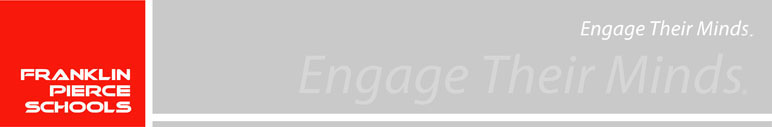 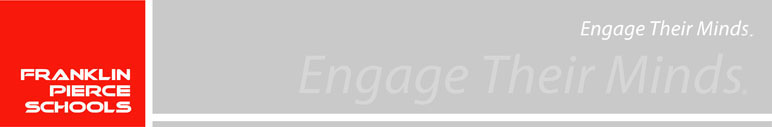 Completed throughout the year during Navigation□9th grade goals – academic and personal□Fall Conference□9th grade interest assessment – (Career Cluster Interest Survey EZ - CCIS EZ)□Job Application□Resume Preparation□Awareness of Employ, Enlist, Enroll□Spring Student Led Conference□Time CapsuleCompleted during registration process in SpringCredit Check/Pathway for Graduation/Personalized PathwayCredit Check/Pathway for Graduation/Personalized PathwayThinking towards senior yearCommunity Service 30 hours: up to 10 hours school basedCommunity Service 30 hours: up to 10 hours school based